Pohár SDH Vinohrady27. září 2014Tato soutěž se konala na parkovišti u Globusu.Přijeli jsme tam jen s družstvem starších žáků, kteří se těšili, že po prázdninách ukáží co nového se naučili. První pokus se jim moc nepodařil, ale v druhém pokusu se vše sešlo a podařil se nám zatím nejlepší čas v požárním útoku. Čas byl 15,66 s a další družstvo bylo až 6 vteřin za námi.Složení družstva: Zdeněk Sáňka, Dominik Pavelka, Marek Jarušek, Veronika  Pospíšilová,                                                   Vladimír Sáňka, Tomáš Pospíšil a  Jan Kaláb                            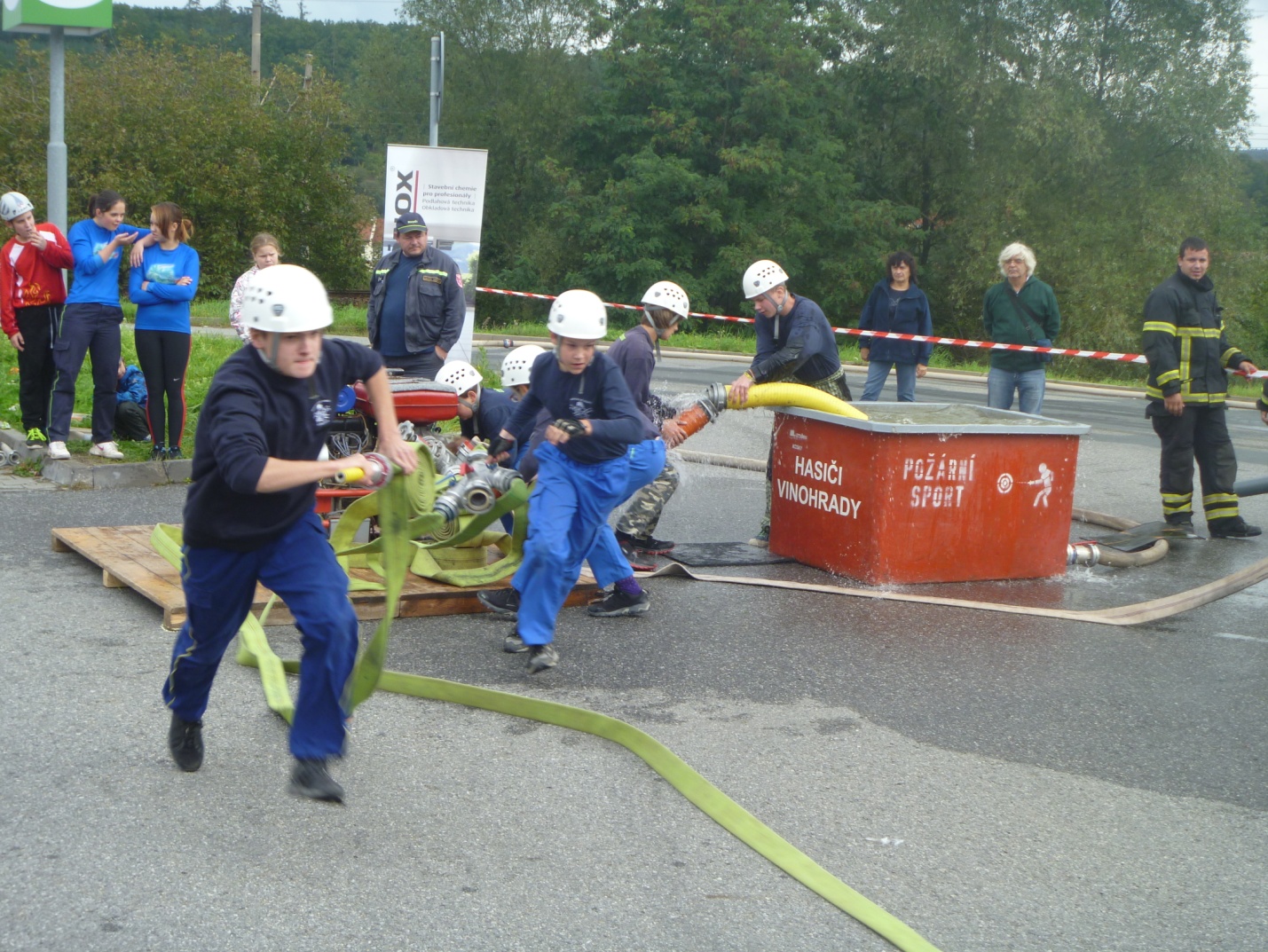 zapsala : Lucie Sáňkovádružstvočas 1čas 2pořadíÚtěchov26,0115,661.Slatina21,4022,812.Bohunice22,3322,643.Královo PoleNP23,124.Jundrov23,8227,325.Mix Vin. , Kr.Pole,Slat.25,2129,126.